ЗАТВЕРДЖЕНО
Наказ Міністерства соціальної політики України                         06 липня 2022 року № 195Волинське обласне відділення Фонду соціального захисту осіб з інвалідністю(повне найменування територіального відділення                     Фонду соціального захисту осіб з інвалідністю)
Іванов Іван Іванович(прізвище, ім’я, по батькові (за наявності) заявника)
____________________________________________(прізвище, ім’я, по батькові (за наявності) законного представника / уповноваженої особи)
____________________________________________зареєстроване місце проживання:__43025, м. Луцьк, просп. Волі, буд. 4А, кв.1___задеклароване місце проживання (перебування): ___43025, м. Луцьк, просп. Волі, буд. 4А, кв.1___ЗАЯВА*
про заміну засобу реабілітації Прошу замінити _____крісло колісне активного типу_____________________________(найменування виробу)у зв’язку із ___ закінченням строку експлуатації виробу______________________________(закінченням строку експлуатації виробу / викраденням / руйнуванням унаслідок дій непереборної сили / зміною медичних показань / проживанням безпосередньо в районах та у період проведення воєнних (бойових) дій або в районах, що піддавалися бомбардуванням, авіаударам та іншим збройним нападам під час військової агресії Російської Федерації проти України)До заяви додаю документи, передбачені Порядку забезпечення допоміжними засобами реабілітації (технічними та іншими засобами реабілітації) осіб з інвалідністю, дітей з інвалідністю та інших окремих категорій населення і виплати грошової компенсації вартості за самостійно придбані такі засоби, затвердженим постановою Кабінету Міністрів України              від 05 квітня 2012 року № 321 (в редакції постанови Кабінету Міністрів України від 14 квітня 2021 року № 362).Я ознайомлений(а) із:переліком підприємств, до яких можна звернутися з питань забезпечення засобами реабілітації;електронним каталогом засобів реабілітації, якими такі підприємства забезпечують;механізмом забезпечення засобами реабілітації та отримання компенсації;інформацією щодо електронного кабінету особи, його функціоналу та офіційного вебсайту Мінсоцполітики;інформацією щодо сумісності засобів реабілітації.Я даю згоду на використання моїх (та/або особи, інтереси якої я представляю) персональних даних, які буде внесено до Централізованого банку даних з проблем інвалідності з метою забезпечення засобами реабілітації.___________________
* Оброблення персональних даних проводиться відповідно до Закону України ,,Про захист персональних даних”.Заяву та документи на ___ аркушах прийнято ___  _____ 20__ р. та зареєстровано за № ______.Додатково для розгляду заяви необхідно до __  _____ 20__ р. подати такі документи: ____________________________________________________________________________________________________/_____________________ Ознайомився(лась) ___Іванов І.І.___________________	(підпис, Власне ім’я ПРІЗВИЩЕ особи, що                                            (підпис заявника / законного представника /             прийняла документи)                                                                                              уповноваженої особи)-------------------------------------------------(лінія відрізу)---------------------------------------------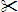 Заяву та документи на ___ аркушах прийнято ___  _____ 20__ р. та зареєстровано за № ______.Додатково для розгляду заяви необхідно до __  _____ 20__ р. подати такі документи: ____________________________________________________________________________________________________/_____________________ Ознайомився(лась) ____Іванов І.І.__________________	(підпис, Власне ім’я ПРІЗВИЩЕ особи, що                                            (підпис заявника / законного представника /             прийняла документи)                                                                                              уповноваженої особи)